.Intro16 Count ( Start on the word ”Playing”)Lock step FWD R, Scuff, Lock step FWD L, Scuff, Rocking ChairRestart Here2 x Paddle step ¼ L, Charleston stepDiagonal Lock step & Scuff R, Diagonal Lock step & Scuff L, R Coaster FWD, L Coaster BackChasse R, Cross Rock, Recover, Chasse ¼ Left, Rock, RecoverVaudeville R, Back Rock, Recover, Step ¼ turnShuffle FWD R-L-R, Step ½ turn, Shuffle FWD L-R-L, Step ¼ turn.Enjoy and have Fun.Restart: There is 1 Restart during Wall 3, after Section 1Britta.dancinghearts@gmail.comwww.yellowrose-linedancer.dkGames People Play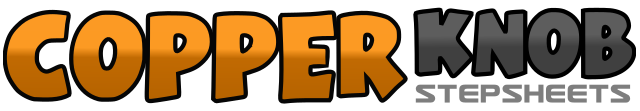 .......Count:48Wall:4Level:Beginner.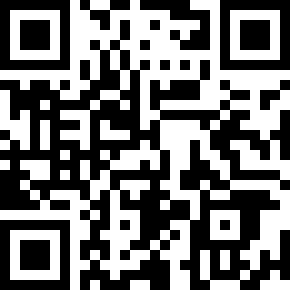 Choreographer:Britta Lyngsø Jensen (DK) - February 2010Britta Lyngsø Jensen (DK) - February 2010Britta Lyngsø Jensen (DK) - February 2010Britta Lyngsø Jensen (DK) - February 2010Britta Lyngsø Jensen (DK) - February 2010.Music:Games People Play - WencheGames People Play - WencheGames People Play - WencheGames People Play - WencheGames People Play - Wenche........1&2&:Step FWD R, Lock L behind R, Step FWD R, Scuff L3&4&:Step FWD L, Lock R behind L, Step FWD L, Scuff R5-6:Rock FWD R, Recover L7-8:Rock Back R, Recover L1-2:Step FWD R, Turn ¼ L3-4:Step FWD R, Turn ¼ L (6 O’clock)5-6:Sweep FWD R, Sweep Back L ( Weight on R)7-8:Sweep Back L, Sweep FWD L ( Weight on L)1&2&:Step FWD R, Lock L behind R, Step FWD R, Touch L beside R3&4&:Step FWD L, Lock R behind L, Step FWD L, Touch R beside L5&6:Step FWD R, Step L beside R, Step Back R7&8:Step Back L, Step R beside L, Step FWD L1&2:Step R to R side, Step L beside R, step R to Right side3-4:Cross L over R, Recover R5&6:Step L to L side, Step R beside L, Make ¼ turn stepping L to L (3 O’clock)7-8:Rock FWD R, Recover L1&2&:Step R to Right side, Cross L over R, Step R to R side, Touch R heel FWD3&4&:Step L to L side, Cross R over L, Step L to L side, Touch R heel FWD5-6:Back Rock R, Recover L7-8:Step FWD R, Make 1/4turn stepping L to L (12 O’clock)1&2:Step FWD R, Step L beside R, Step FWD R4-3:Step FWD L, Make ½ turn R (6 O’clock)5&6:Step FWD L, Step R beside L, Step FWD L7-8:Step FWD R, Make ¼ Turn L (3 O’clock)